(IT.WAC.ARB650.AYZ-ARB1) #show version                      ArubaOS (MODEL: Aruba650), Version 6.4.2.5SSID Name : LigTV-ARGERadius1 : 10.10.10.252,Radius2 : 10.10.10.251Controller IP : 10.10.10.250                                                          802.1X AND MAC FILTERING STEPSRadius server defined, under Servers. Under Radius servers group and instance referenced as below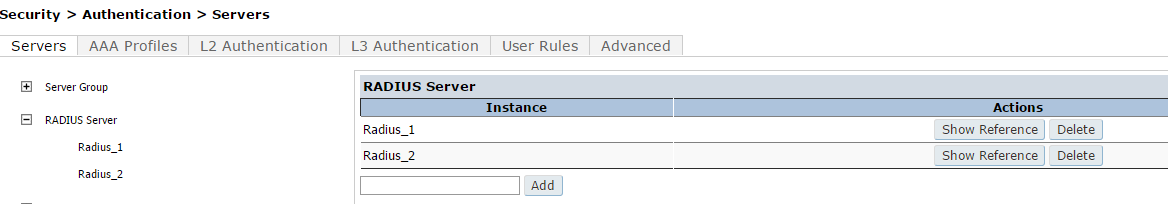 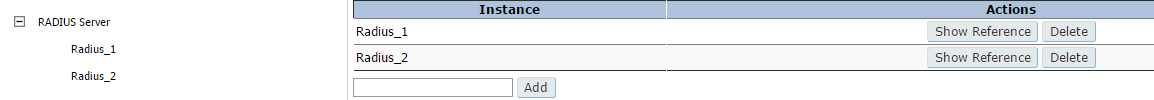 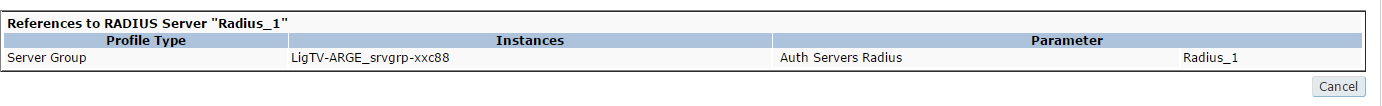 AAA Profiles 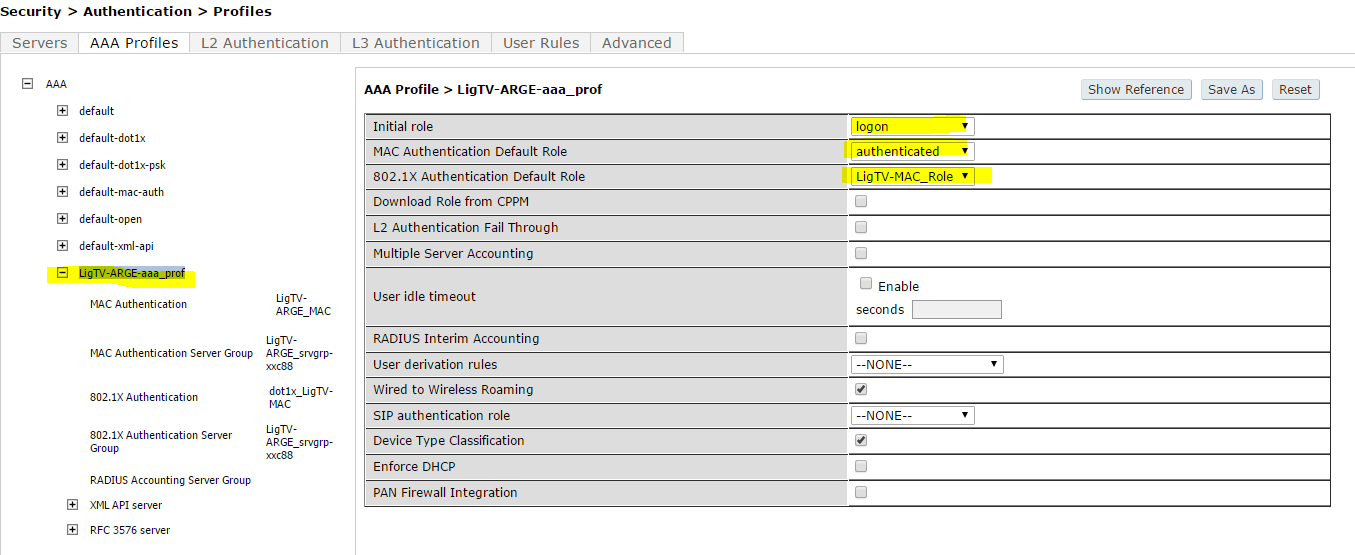 Mac Authentication Profile 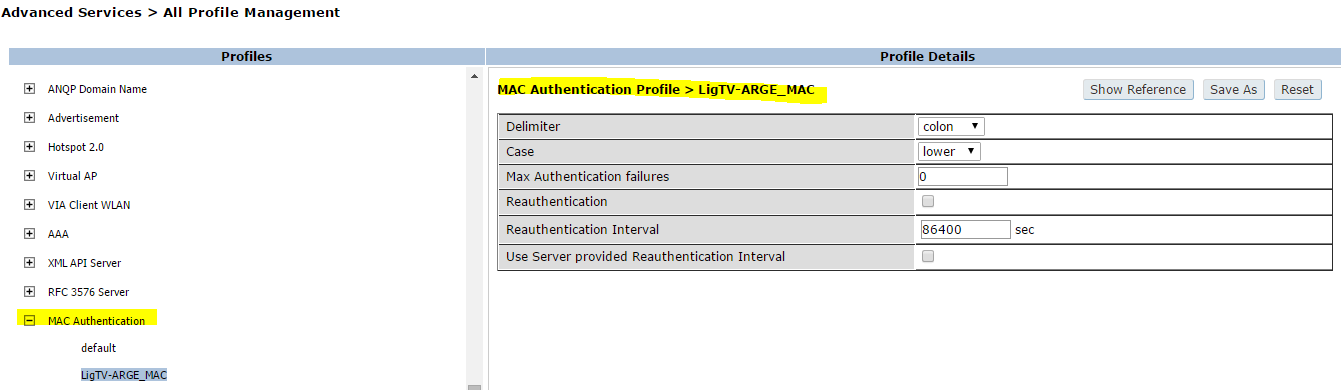 802.1x Authentication Profile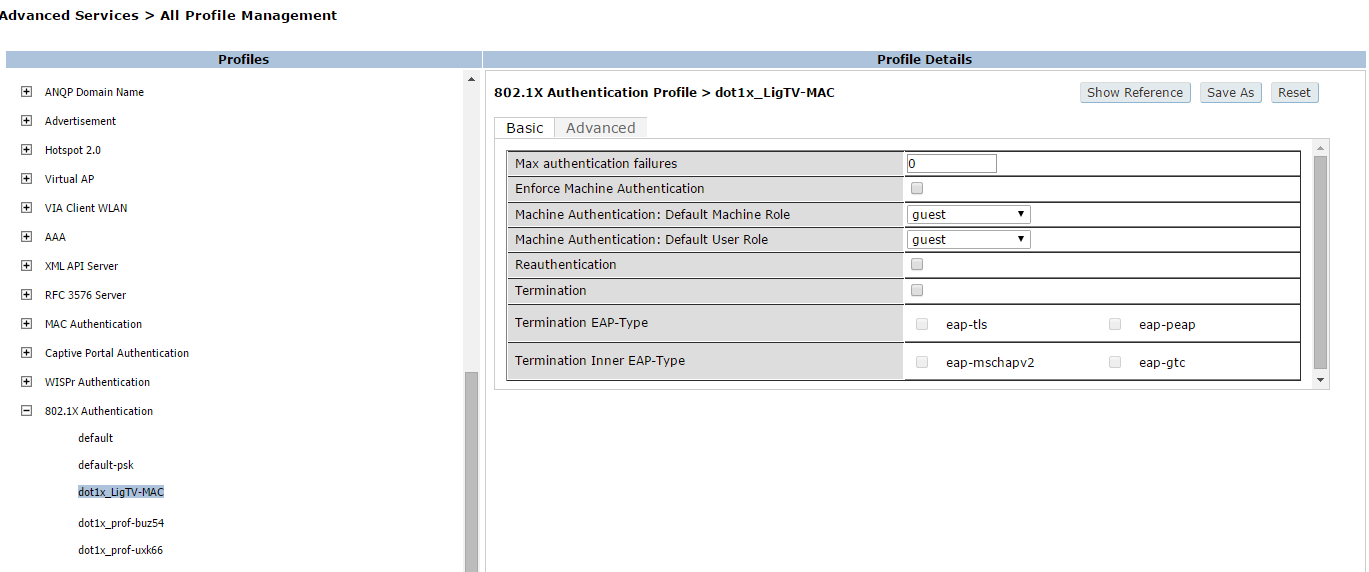 5- Server Group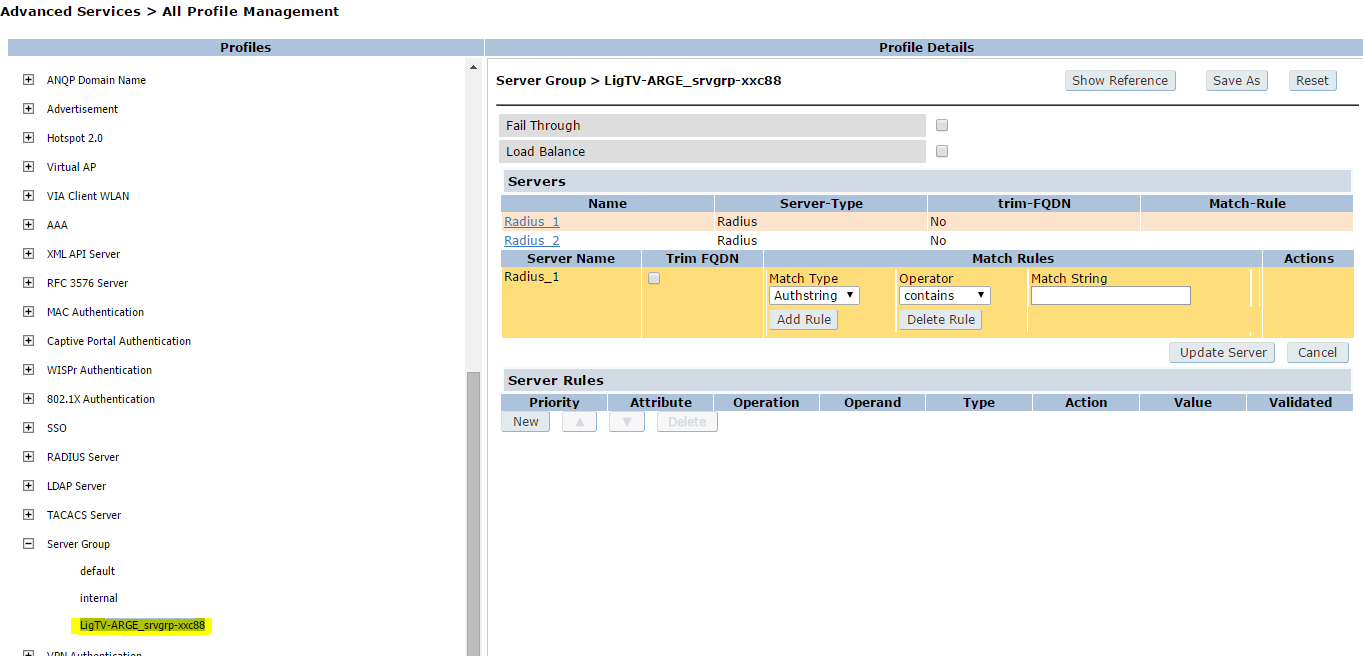 SSID Profile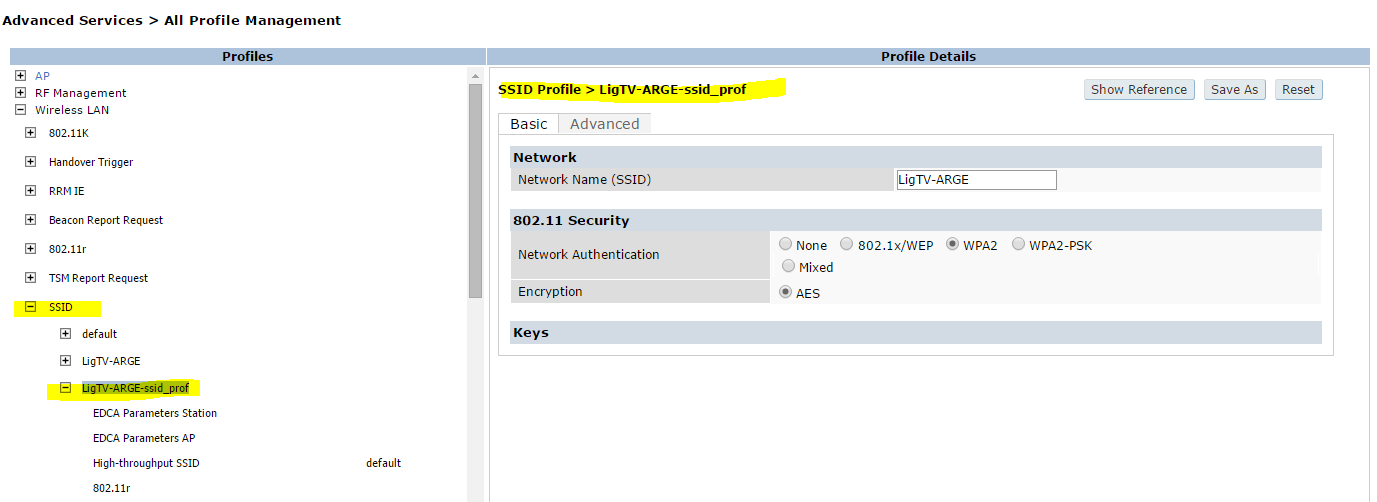 User defined under Internal DB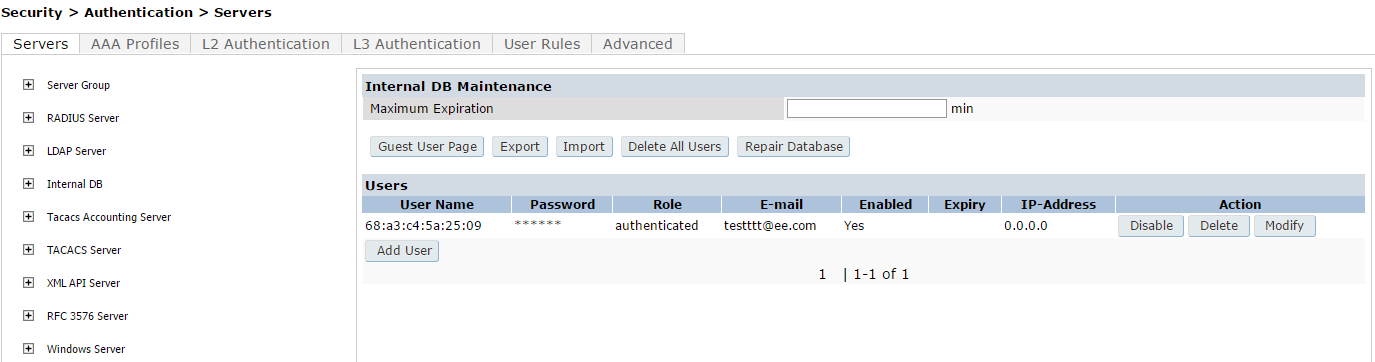 User logs      (IT.WAC.ARB650.AYZ-ARB1) #show log all | include 68:a3:c4:5a:25:09ug 21 09:01:29  webui[1522]: USER:admin@10.10.10.10COMMAND:<local-userdb add username " 68:a3:c4:5a:25:09" password ******  role "authenticated" email "testttt@ee.com" > -- command executed successfully Aug 21 09:01:31  authmgr[2344]: <522275> <ERRS> |authmgr|  User Authentication failed. username=68:a3:c4:5a:25:09  userip=0.0.0.0 usermac=68:a3:c4:5a:25:09 servername=Internal serverip=10.10.10.250apname=LigTV-Ofis bssid=00:24:6c:07:5d:11 Aug 21 09:02:09  authmgr[2344]: <522275> <ERRS> |authmgr|  User Authentication failed. username=68:a3:c4:5a:25:09  userip=0.0.0.0 usermac=68:a3:c4:5a:25:09 servername=Internal serverip=10.10.10.250apname=LigTV-Toplanti bssid=d8:c7:c8:a7:af:01 Aug 21 12:56:52  authmgr[2344]: <522275> <ERRS> |authmgr|  User Authentication failed. username=68:a3:c4:5a:25:09  userip=0.0.0.0 usermac=68:a3:c4:5a:25:09 servername=Internal serverip=10.10.10.250apname=LigTV-Toplanti bssid=d8:c7:c8:a7:af:01 Aug 21 12:57:30  authmgr[2344]: <522275> <ERRS> |authmgr|  User Authentication failed. username=68:a3:c4:5a:25:09  userip=0.0.0.0 usermac=68:a3:c4:5a:25:09 servername=Internal serverip=10.10.10.250apname=LigTV-Toplanti bssid=d8:c7:c8:a7:af:01 Aug 21 13:29:53  authmgr[2344]: <520002> <ERRS> |authmgr|  Authentication server request Timeout, username=host/LTOCANNB.COMPANY.LOCAL userip=0.0.0.0 usermac=68:a3:c4:5a:25:09 servername= Radius_1 serverip= 10.10.10.252bssid=d8:c7:c8:a7:af:01 apname=LigTV-ToplantiAug 21 13:29:58  authmgr[2344]: <520002> <ERRS> |authmgr|  Authentication server request Timeout, username=host/LTOCANNB.COMPANY.LOCAL userip=0.0.0.0 usermac=68:a3:c4:5a:25:09 servername= Radius_1 serverip= 10.10.10.252bssid=d8:c7:c8:a7:af:01 apname=LigTV-ToplantiAug 21 13:30:03  authmgr[2344]: <520002> <ERRS> |authmgr|  Authentication server request Timeout, username=host/LTOCANNB.COMPANY.LOCAL userip=0.0.0.0 usermac=68:a3:c4:5a:25:09 servername= Radius_1 serverip= 10.10.10.252bssid=d8:c7:c8:a7:af:01 apname=LigTV-ToplantiAug 21 13:30:06  authmgr[2344]: <520002> <ERRS> |authmgr|  Authentication server request Timeout, username=DIGITURK\dtuakbulut userip=0.0.0.0 usermac=68:a3:c4:5a:25:09 servername= Radius_1 serverip= 10.10.10.252bssid=d8:c7:c8:a7:af:01 apname=LigTV-ToplantiAug 21 13:30:08  authmgr[2344]: <520002> <ERRS> |authmgr|  Authentication server request Timeout, username=host/LTOCANNB.COMPANY.LOCAL userip=0.0.0.0 usermac=68:a3:c4:5a:25:09 servername= Radius_1 serverip= 10.10.10.252bssid=d8:c7:c8:a7:af:01 apname=LigTV-ToplantiAug 21 13:30:08  authmgr[2344]: <522276> <ERRS> |authmgr|  Authentication Server Out Of Service while serving request. servername=Radius_1 serverip=10.10.10.252 username=host/LTOCANNB.COMPANY.LOCAL  userip=0.0.0.0 usermac=68:a3:c4:5a:25:09 bssid=d8:c7:c8:a7:af:01 apname=LigTV-Toplanti Aug 21 13:30:11  authmgr[2344]: <520002> <ERRS> |authmgr|  Authentication server request Timeout, username=DIGITURK\dtuakbulut userip=0.0.0.0 usermac=68:a3:c4:5a:25:09 servername= Radius_1 serverip= 10.10.10.252bssid=d8:c7:c8:a7:af:01 apname=LigTV-ToplantiAug 21 13:30:18  authmgr[2344]: <520002> <ERRS> |authmgr|  Authentication server request Timeout, username=host/LTOCANNB.COMPANY.LOCAL userip=0.0.0.0 usermac=68:a3:c4:5a:25:09 servername= Radius_2 serverip= 10.10.10.251bssid=d8:c7:c8:a7:af:01 apname=LigTV-ToplantiAug 21 13:30:21  authmgr[2344]: <520002> <ERRS> |authmgr|  Authentication server request Timeout, username=DIGITURK\dtuakbulut userip=0.0.0.0 usermac=68:a3:c4:5a:25:09 servername= Radius_1 serverip= 10.10.10.252bssid=d8:c7:c8:a7:af:01 apname=LigTV-ToplantiAug 21 13:30:21  authmgr[2344]: <522276> <ERRS> |authmgr|  Authentication Server Out Of Service while serving request. servername=Radius_1 serverip=10.10.10.252 username=DIGITURK\dtuakbulut  userip=0.0.0.0 usermac=68:a3:c4:5a:25:09 bssid=d8:c7:c8:a7:af:01 apname=LigTV-Toplanti Aug 21 13:30:23  authmgr[2344]: <520002> <ERRS> |authmgr|  Authentication server request Timeout, username=host/LTOCANNB.COMPANY.LOCAL userip=0.0.0.0 usermac=68:a3:c4:5a:25:09 servername= Radius_2 serverip= 10.10.10.251bssid=d8:c7:c8:a7:af:01 apname=LigTV-ToplantiAug 21 13:30:28  authmgr[2344]: <520002> <ERRS> |authmgr|  Authentication server request Timeout, username=host/LTOCANNB.COMPANY.LOCAL userip=0.0.0.0 usermac=68:a3:c4:5a:25:09 servername= Radius_2 serverip= 10.10.10.251bssid=d8:c7:c8:a7:af:01 apname=N/AAug 21 13:30:33  authmgr[2344]: <522276> <ERRS> |authmgr|  Authentication Server Out Of Service while serving request. servername=Radius_2 serverip=10.10.10.251 username=host/LTOCANNB.COMPANY.LOCAL  userip=0.0.0.0 usermac=68:a3:c4:5a:25:09 bssid=d8:c7:c8:a7:af:01 apname=N/A Aug 21 13:30:40  authmgr[2344]: <520002> <ERRS> |authmgr|  Authentication server request Timeout, username=host/LTOCANNB.COMPANY.LOCAL userip=0.0.0.0 usermac=68:a3:c4:5a:25:09 servername= Radius_1 serverip= 10.10.10.252bssid=d8:c7:c8:a7:af:01 apname=LigTV-ToplantiAug 21 13:30:45  authmgr[2344]: <520002> <ERRS> |authmgr|  Authentication server request Timeout, username=host/LTOCANNB.COMPANY.LOCAL userip=0.0.0.0 usermac=68:a3:c4:5a:25:09 servername= Radius_1 serverip= 10.10.10.252bssid=d8:c7:c8:a7:af:01 apname=LigTV-ToplantiAug 21 13:30:50  authmgr[2344]: <520002> <ERRS> |authmgr|  Authentication server request Timeout, username=host/LTOCANNB.COMPANY.LOCAL userip=0.0.0.0 usermac=68:a3:c4:5a:25:09 servername= Radius_1 serverip= 10.10.10.252bssid=d8:c7:c8:a7:af:01 apname=LigTV-ToplantiAug 21 13:30:53  authmgr[2344]: <520002> <ERRS> |authmgr|  Authentication server request Timeout, username=DIGITURK\dtuakbulut userip=0.0.0.0 usermac=68:a3:c4:5a:25:09 servername= Radius_1 serverip= 10.10.10.252bssid=d8:c7:c8:a7:af:01 apname=LigTV-ToplantiAug 21 13:30:55  authmgr[2344]: <520002> <ERRS> |authmgr|  Authentication server request Timeout, username=host/LTOCANNB.COMPANY.LOCAL userip=0.0.0.0 usermac=68:a3:c4:5a:25:09 servername= Radius_1 serverip= 10.10.10.252bssid=d8:c7:c8:a7:af:01 apname=LigTV-ToplantiAug 21 13:30:55  authmgr[2344]: <522276> <ERRS> |authmgr|  Authentication Server Out Of Service while serving request. servername=Radius_1 serverip=10.10.10.252 username=host/LTOCANNB.COMPANY.LOCAL  userip=0.0.0.0 usermac=68:a3:c4:5a:25:09 bssid=d8:c7:c8:a7:af:01 apname=LigTV-Toplanti